Aktualizacja danych osobowych 
do dokumentacji szkolnej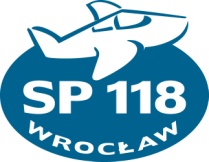 pierwsze imię dziecka:.................................................. drugie imię: ............................................nazwisko:........................................................................................................................................miejsce urodzenia: ............................................... data urodzenia ……………………………………………imiona i nazwiska matki/opiekunki:..............................................................................................................................ojca/opiekuna: .................................................................................................................................adres zamieszkania dziecka:.............................................................................................................................................matki/opiekunki:..............................................................................................................................ojca/opiekuna: .................................................................................................................................adres zameldowania dziecka: ............................................................................................................................................numer telefonu kontaktowego:matki/opiekunki: ..............................................................................................................................ojca/opiekuna: .................................................................................................................................adres e-mail:matki/opiekunki:..............................................................................................................................ojca/opiekuna: .................................................................................................................................Czy dziecko jest na coś uczulone?	 NIE / TAK: …………………………………………..………………………………Moje dziecko po zajęciach szkolnych: samo wraca do domu.zostaje w świetlicy szkolnej.jest odbierane bezpośrednio po lekcjach przez rodziców/opiekunów.Wrocław, …………………………………..	……………........................................................	data 	czytelny podpis rodzica/opiekunapesel: